Sluttrapport Arbeidsgruppe 3Sluttrapport Arbeidsgruppe 3- Detaljerte lønnstransaksjoner inkl. anonymisering av forskningsobjekter17. Januar 2014Av Jan Thorsen, EFV-sekretariatet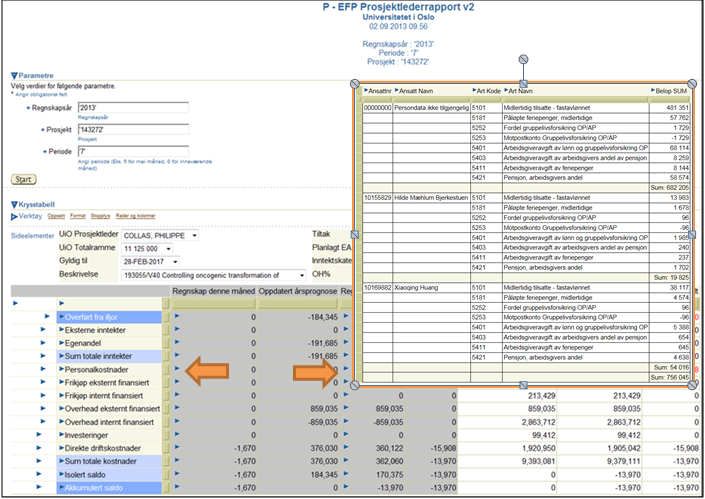 Innledning Intervjuene med nøkkelpersonell på fakultets- og instituttnivå som ble foretatt i en tidlig fase av EFV-plangruppens arbeid viste at det å kunne presentere detaljert lønnsinformasjon i de ordinære styringsrapportene for prosjektvirksomheten ville gi et vesentlig bedre grunnlag for kunne styre prosjektene enn hva som nå er tilfelle. Feil kontering og feil start- og stoppdato for lønn var en av de viktigste årsakene til at prosjektledere mistet tillit til prosjektrapportene. Det er vanlig med hyppige endringer i lønnsutbetalingene, blant annet fordi en betydelig del av ressursinnsatsen i større prosjekter består av unge mennesker som av forskjellige årsaker har kortere eller lengre fravær der prosjektet ikke skal belastes lønnskostnader. Ved å vise detaljtransaksjonene, vil det bli langt enklere å fange opp feilpostert lønn på et tidlig tidspunkt.På bakgrunn av dette ble det våren 2012 nedsatt en arbeidsgruppe 3 som skulle se på mulige løsninger for å etablere den etterspurte funksjonaliteten. Jan Thorsen og Johnny Frivoll skulle lede arbeidet. Følgende tre alternative løsninger skulle analyseres:	Alternativ 1 – en SAP-løsning, rapportere detaljer direkte fra SAP	Alternativ 2 – En Oracle-løsning, overføre detaljer fra SAP til OA og til Datavarehuset(DV)	Alternativ 3 – En DV-løsning, overføre detaljer fra SAP direkte til DVAnalysen skulle inneholde en anbefaling av løsning.  MandatFølgende mandat ble utarbeidet for analysefase.Det skal gjøres en analyse av ulike løsningsalternativer for å kunne presentere detaljtransaksjoner på lønnsområdet i styringsrapportene for prosjektområdet ved UiO. Analysen skal omfatte en kort oppsummering av bakgrunnsinformasjon, og en presentasjon av hvordan UiB håndterer disse detaljene. Analysen skal videre inneholde:• Hva må gjøres på SAP-siden• Hva må gjøres på Oracle-siden• Hva må gjøres på DV-siden• Hva må gjøres på drift, avstemming mv.Analysen skal inneholde en anbefaling av løsning på drill-down behovet i prosjekteier- og prosjektlederrapport, og detaljer for prosjektkontroller og økonomikonsulent. Analysen skal også inneholde anbefaling på om løsningen er å overføre detaljposteringene til OA og videre til DV.Etter analysen skal det utvikles og driftsettes en løsning som sikrer at lønnstransaksjoner med hensiktsmessig detaljeringsgrad blir tilgjengelig i styringsrapportene på prosjektområdet.AnalysenAnalysefasen ble gjennomført ved innhenting av informasjon fra de ulike sentrale avdelingene som var berørt, OPA, USIT og ØPA. I tillegg benyttet man seg av UiOs underleverandør av SAP-tjenester, Zalaris, for å kvalitetssikre hvilke muligheter og begrensninger som eksisterer i dagens SAP-løsning. I vurderingene ble brukerperspektivet satt i fokus, samt behovet for å kunne avstemme. Det måtte ikke oppstå avvik mellom lønn, regnskap og rapportene i DV.Alternativ 1 – en SAP-løsning ble ikke anbefalt da det ikke ble ansett å være brukervennligAlternativ 2 – En Oracle-løsning ble anbefalt som den beste løsningenAlternativ 3 – En DV-løsning ble ikke anbefalt da man får avvik mellom DV og OA grunnet manglende kryssvalidering i SAP.I plangruppemøte 7. juni 2012 ble alternativ 2 godkjent og arbeidet med å realisere løsningen startet etter sommeren. I plangruppemøtet 30.08.2012 ble koordineringsansvaret for prosjektet lagt til Jan Thorsen og Johnny Frivoll.GjennomføringenVi brukte starten av fasen på å få landet en løsningsbeskrivelse (se appendix 1). Den inneholdt en beskrivelse av aktivitetene som måtte gjennomføres på SAP-siden, på OA-siden og DV-siden. Det ble oppnevnt en fagansvarlig pr. system samt koordinerende ressurser fra USIT for å ivareta det tekniske aspektet ved løsningen. Utover i september 2012 ble det klart at vi støtte på utfordringer ved at uttrekksprogrammet fikk problemer med de store datamengdene. Saken ble etter hvert eskalert og feilmeldt til SAP.I januar 2013 ble det endelig funnet en løsning på problemet og man var i stand til å produsere en testfil som kunne overføres til regnskap for endelig testing og avstemming. 19. februar 2013 meldte regnskapsseksjonen at de ikke fikk avstemt filene, det var avvik mellom lønn og regnskap som ikke lot seg forklare. Årsaken viste seg å være at det var avvik mellom test- og produksjonssystemet i SAP. Avviket gjorde at testmiljøet ikke var mulig å benytte til transaksjonstesting, kun funksjonell testing.På bakgrunn av dette ble det besluttet å starte helt på nytt, ved å etablere et helt nytt testregime i SAP som sikret at test- og produksjonsmiljø var identiske. Dette arbeidet startet i april 2013 og nytt testsystem sto klart 20. juni.Etter sommeren startet så testingen opp igjen etter en detaljert gjennomføringsplan (se vedlegg 3). Testsystem ble etablert og lønn kjørt i testsystemene for september og overført regnskap for avstemming og kontroll. Regnskapssjefen godkjente akseptansetesten 16. oktober og rapportene ble godkjent i Datavarehuset 30. oktober. Løsningen ble satt i produksjon 1. november 2013. Det ble iverksatt manuelle rutiner for anonymisering av forskningsobjekter mens man ventet på løsning på problemstillingen, se kap. 4.  Anonymisering av forskningsobjekterProblemstillingen "forskningsobjekter" dukket opp i brukertesten av prosjektstyringsrapportene på Psykologisk institutt. Det er enkelte som deltar i et sensitivt forskningsprosjekt som "objekter", og som får en økonomisk kompensasjon for dette. Kompensasjonen er innberetningspliktig og må derfor utbetales via lønnssystemet. Disse personene må anonymiseres slik at de ikke fremkommer identifiserbare på de detaljerte rapportene. Problemstillingen dukket opp på nyåret 2013 og systemeier bestemte at dette skulle løses etter at selve hovedprosjektet var gjennomført.I møtet den 22.01 diskuterte man ulike sider ved problemstillingen, og man kom frem til at den beste måten å løse dette på var å skjule identiteten til forskningsobjektet på transaksjonsnivå. Det betyr at man må opprette nye lønnarter i SAP som styrer dette. Det må lages en løsning som sikrer at forsøkspersoner eller forskningsobjekter som har behov for særlig beskyttelse ivaretas på en betryggende måte. Som notatet viser kan det forslagsvis gjøres ved at det opprettes egne lønnarter for formålet og at disse lønnartene ikke kommer detaljert over i DV, men anonymisert.I mars måned ble det informert om arbeidet på fakultetsdirektørmøtet samt sendt en forespørsel til alle fakulteter (vedlegg 2) ved UiO for å finne omfanget av problemstilling samt identifisere hvilke prosjekter som var involvert. I juni 2013 var det tekniske opplegget klart, egne lønnarter var satt opp og en foreløpig rutinebeskrivelse var utarbeidet. Da testingen startet opp igjen etter planen, dvs etter hovedprosjektet viste det seg at lønnarten var anonymisert OK, men beregnede transaksjoner på lønnarten som f.eks arbeidsgiveravgift ikke var det. Dette gjorde at man måtte gå bort fra opprinnelig plan, og over til reserveplanen som innebar at det utarbeides en manuell rutine. Responsen på henvendelsen til fakultetene viste at omfanget er begrenset, det var kun enkelte prosjekter på Med.fak og på Psykologisk institutt som var omfattet av problemstillingen. Den manuelle rutinen ble kvalitetssikret ved at den ble presentert og akseptert av Psykologisk institutt samt systemeier før den ble iverksatt.Det ble gjennomført manuelle anonymiseringer i for utbetalinger i november og desember. Den manuelle rutinen er beskrevet i vedlegg 4."Never have so many worked for so long to hide so little"ProduksjonssettingI møte 20.12.2013 ble prosjektet Detaljerte lønnstransaksjoner og delprosjektet Anonymisering av forskningsobjekter overlevert til linjen fra 01.01.2014.Vedlegg 1: FunksjonsbeskrivelseSkrevet av: Jan Thorsen og Johnny Frivoll, IHR-sekretariatetDato: 28.08.12Løsningsbeskrivelse/Funksjonsbeskrivelse– detaljering av regnskapstranser fra SAP-OA-DVH på ansattnummer og navnKrav til ny løsning:Kravene til løsningen med detaljering av regnskapstranser fra SAP_OA_DVH på ansattnummer og navn er som følger:Filoverføringen mellom SAP og OA sak skal inneholde dagens innhold i SAP2OA-fil, men med tillegg ansattnummer og navnOverføring av detaljer fra SAP til OA bare skal omfatte resultatarter(regnskapsarter i serien 3000 - 9999)Balansetransaksjoner skal overføres summert som i dagMottak av fil fra SAP og driftsrutiner i OA, inkl lagring skal i utgangspunktet være likt som i dag, men antall transaksjoner øker. NøkkeltallSAP2OA-fil i mai = ca 23 000 transaksjonerPCP0-fil i mai = ca 76 000 transaksjoner fordelt på 8 170 personerDet betyr en økning i transaksjonsmengden på max 4 ganger dagens nivåOverføring av transaksjoner mellom OA og DV skal være som i dag, men med tillegg av ansattnr og navnMottak og drift av DV, inkl lagring Rapportuttak i DV (ØPA)Konsekvenser for implementering av nye rapporter til prosjektleder, prosjekteier (se vedlagte eksempel på nye rapporter og drill-down detaljeringsnivå)Konsekvenser for eksisterende rapporterKonsekvenser for Buddy, KubenEventuelle endringer og konsekvenser i drifts- og lagringsrutiner i SAP, OA og DVH må utredes. I tillegg skal det vurderes hvilke ressurser som trenges for å gjøre arbeidet, samt når løsningen tidligst kan produksjonsettes.Presisering av avgrensinger:Rapportering skal foretas fra DVOverføring av transaksjoner mellom OA og DV skal være som i dag, men med tillegg av ansattnr og navnDet skal bare brukes resultatkonti i rapporteringen (som i dag), dvs ikke balansekonti Overføring av persondata fra SAP til DV er ikke en del av dette prosjektetVedlegg 2: Brev til fakulteteneTil: Fakulteter og institutter2012/1458 THORSENDato: 14. mars 2013Utbetaling av økonomiske ytelser i personsensitive prosjekterUniversitetet i Oslo gjennomfører hvert år en del samfunnsfaglige, medisinske og helsefaglige forskningsprosjekter som er underlagt Helseforskningsloven eller Personopplysningslovens krav til håndtering av personinformasjon.I noen av disse prosjektene benyttes det personer som forskningsobjekter som mottar økonomiske ytelser for sin deltakelse. Ytelsene utbetales som bilagslønn via lønnssystemet da dette er innberetningspliktige ytelser.  Personvernet til disse personene må ivaretas på en betryggende måte ved overføring av regnskapsdata over til økonomisystemet. Det må blant annet ikke legges til rette for kobling av prosjekter av sensitiv karakter med personers identitet. En oversikt over slike prosjekter er tilgjengelig gjennom NSDs registreringssystem for forskningsprosjekter som faller inn under Personopplysningsloven (PVO-portalen) og SPREK (Prosjektportalen for Regional Etiske Komiteer, REK), men det fremgår ikke av disse hvilke prosjekter som gir økonomiske ytelser til enkeltpersoner som inngår som forskningsobjekter i det enkelte prosjekt. En slik oversikt er nødvendig for å få kontroll over informasjonsflyten mellom lønnssystem og økonomisystem for denne type prosjekter.For å kunne sette i produksjon nye styringsrapporter for eksternt finansierte prosjekter, må vi ha på plass mekanismer som sikrer at det ikke angis personsensitiv informasjon som en del av lønnsopplysningene i disse rapportene. Vi må derfor lage treffsikre rutiner. Vi tror at mengden av prosjekter med slik informasjon er liten, men det må vi få verifisert. Vi ber derfor fakultetene om bistand til å skaffe nødvendig oversikt over:hvilke prosjekter som pågår ved fakultet for tiden og som både er personsensitive og gir økonomiske ytelser til forskningsobjekter tilknyttet prosjektet Oversikten oversendes IHR-sekretariatet innen 15. april 2013.Eventuelle spørsmål kan rettes til IHR-sekretariatet ved Jan Thorsen (Jan.thorsen@admin.uio.no eller mobil 415 73 778)Med hilsenIngar Pettersen							prosjektdirektørVedlegg 3: TestplanVedlegg 4: Prosessflyt anonymisering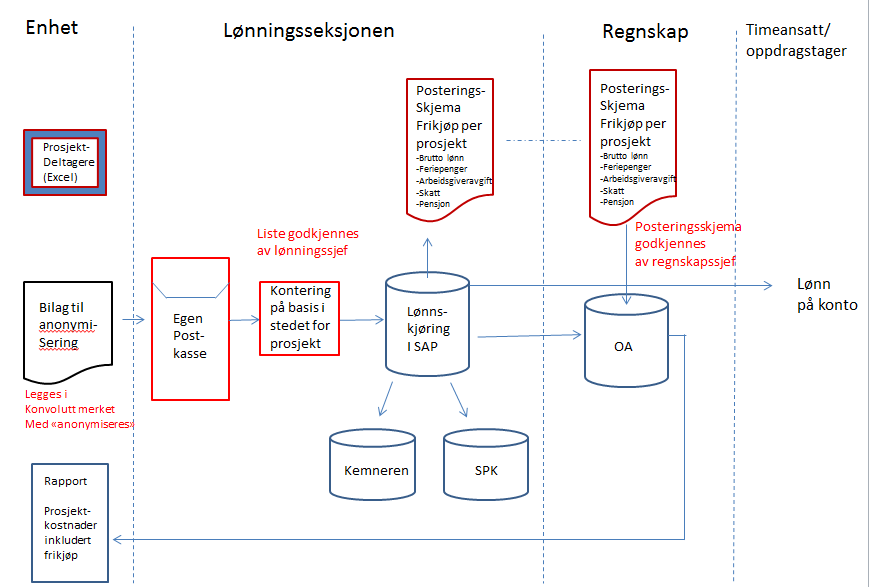 AktivitetsplanAnsvarligStatusKommentarPlanlagt FerdigFaktisk
Ferdig IDBeskrivelse av aktivitet0ProsjektstyringJT31.10.131Teknisk klargjøring 1.1Design av løsningALHOK01.06.1330.05.131.2Opprettelse av testlinje HRYALHOK14.06.1320.06.131.3Kloning av DBALHOK06.06.1306.06.131.4Klientkopi HRY klient 621ALHOK10.06.1320.06.131.5Godkjenning av teknisk klargjøring ihht til loggALHOK14.06.1320.06.132Proof of conept - EnhetstestingUTGÅR2.1Enhetstesting i HRY/621JTUTGÅRRessurser ikke tilgjengelig10.07.13UTGÅRHovedlønnskjøringFM21.06.13ReisekjøringFM21.06.13KorrigeringskjøringFM21.06.132.2Enhetstest i HRY/666JTUTGÅRRessurser ikke tilgjengelig10.07.13UTGÅRHovedlønnskjøringFM21.06.13ReisekjøringFM21.06.13KorrigeringskjøringFM21.06.132.3Grovavstemming av de to SAP2OA-fileneJF/JTUTGÅRRessurser ikke tilgjengelig10.07.13UTGÅR2.4Godkjenning proof of conceptJTUTGÅRRessurser ikke tilgjengelig10.07.13UTGÅR3Funksjonell klargjøring3.0Bestemme tidspunkt og klokkeslett for kopieringJT10.09.2013
kl 10:55:0001.09.1304.09.133.1DB-kloning av HRP med supportpakker til HRYALHDatabasekloningen skal starte så snart, lønnskjøringen er ferdig16.09.1316.09.133.3Opprette to kilenter i HRY, klient 621 og klient 666GB17.09.1316.09.133.4Etterarbeid på klienteneGBRaymond må tilpasse maler for lønnskjøring for to klienter16.09.1316.09.133.5Simulerer lønn i begge klienter for å sjekke at alt fungerer som det skal før endringer legges påARUtføres av: Finn Mosti18.09.1316.09.133.6Kodeendringene for detaljtransaksjoner tas inn i klient 666RMRaymond må inn å gjøre endringer på uttrekksfilene19.09.1316.09.133.7Påse at resultatfilene fra SAP2OA er klientavhengige og kan overføresALH20.09.1316.09.133.8Godkjenne at teknisk systemet er klart for overlevering til funksjonstest JMB20.09.1317.09.133.9.1Hovedlønnskjøring i begge klienter, med produktiv fil til OA FM24.09.1320.09.133.9.2Reisekjøring i begge klienter, med produktiv fil til OA SS25.09.1325.09.133.9.3Korrigeringskjøring i begge klienter, med produktiv fil til OA FMTre - fire endringer legges inn manuelt26.09.1327.09.133.9.4Avstemme i SAP mellom lønnscluster og SAP-FI (LOT-avstemming)CB26.09.1330.09.133.9.5Avstemme at SAP2OA-filene for fastlønn har samme summer - sjekk beløpene fra HRP621, HRY621 og HRY666CB26.09.1301.10.133.10Godkjenning resultatet av akseptansetestIAFWenche Uhlen fungerer for i Inger Anns ferie26.09.1301.10.134OAOAUIOTMR4.1Oversende testfil, fastlønnFM/AR25.09.1326.09.13Oversende testfil, reisekjøringFM/AR26.09.1326.09.13Oversende testfil, korrigeringskjøringFM/AR27.09.1326.09.134.2Enhetstesting OAUIOTMR30.09.1330.09.13Start akseptansetest4.3Endring av Loader + grensesnitt-tabeller i OATESTTMR03.10.1303.10.134.5Test - teknisk innlasting fullversjon FAST - OATESTTMR04.10.1303.10.134.6Stikkprøvekontroll av filinnhold i OATEST etter innlasting (to filer prod/test sept.lønn)TMR04.10.1303.10.134.7Teste at dataene er tilgjengelig i DVH (DV2TST)TMR07.10.1303.10.134.8Koble data i DV-test, bekrefte at detaljerte data kan rapporteres. Lage testrapport.TMR07.10.1303.10.134.9Test - hele grensesnitt fullversjon testfil OATEST (REISE og KORRIGERING)LD16.10.1310.10.13      - Sjekke overføring kjører08.10.1308.10.13      - Avstemme alle testfiler15.10.1315.10.13      - Avviksforklaring16.10.1315.10.134.10Ytelsestest i OA - godkjennes av RS.TMRKopiert sept tre ganger, kjørt rapporter, ingen store forskjeller16.10.1306.11.134.11Ytelsestest - Kjøring av hovedboksrapporterTMRXXNO-rapporten utgår, erstattet med ny std.rapp i R1217.10.1306.11.134.12Regnskap godkjenne innhold i OATR18.10.1315.10.134.9Godkjenning akspetansetestTR18.10.1316.10.135DV5.3Test/feilrettingTeste at tabellen UiO_ANSATT er tilgjengelig i DVH (DV2TST)TMR07.10.1303.10.13Teste at ansattnr er tilgjengelig i DVTMR07.10.1303.10.13Teste prosjektlederrapport i DV2TSTTMR17.10.1303.10.135.4Produksjonsetting5.4Teste at prosjektlederrapportene er tilgjengelige og inneholder detaljerte lønnstranserCK18.10.1325.10.135.4.1Legge inn endret BADI i HRQRQUtsatt pga permisjon18.10.1321.10.135.4.2Teste SAP endringene i HRQ for transport til HRPARUtsatt pga korrigeringskjøring18.10.1329.10.135.5Godkjenning5.5.1Implementere nytt grensesnitt i OAPRDTMR21.10.135.5.2Implementere ny endring i BADI i SAP/HRQ og endring i uttrekksfila SAP2OARQUtsatt pga permisjon og korrigeringskjøring21.10.1329.10.135.5.3Transportere endret BADI fra HRQ til HRPALHUtsatt pga permisjon og korrigeringskjøring21.10.1329.10.135.5.4Godkjenne produksjonssettingJMBFormell beslutning21.10.1330.10.13Tilleggsprosjekt
Anonymisering av forskningsobjekterTas etter at detaljerte lønnstransaksjoner er på plass6.1Opprette lønnartLSOKArt 511827.06.136.2Opprett regnskapsartRSOK27.06.136.3Lage rutine i LSLSOK27.06.136.4Lage rutine for enheteneLSOK27.06.136.5Tilrettelegging AR21.10.1325.10.13- etablere lønnart 1318 i HRY/666AR/ES21.10.1325.10.13- etablere kontoart 5118 i SAP/FIAR/ES21.10.1325.10.136.6Teste løsningenFM/AR25.10.13- Lage fem fiktive bilagFM/AR21.10.1326.10.13- Kjøre lønn i HRYFM/AR22.10.1327.10.13- Filoverføring til OARQ/ALH23.10.1328.10.13- Kontrollere OATMRMåtte kjøres på nytt pga feil i 1. runde24.10.1321.11.13- Kontrollere rapport i DVTMR24.10.1321.11.136.7Godkjenning av løsningJFPFormell beslutning30.10.1321.11.136.8Produksjonsetting av løsningen
- HRD, HRQ, HRY, HRPUSITEr bestilt31.10.1328.11.136.9Informasjonsbrev til alle enheter og rutiner for behandlingLSForspurt LS31.10.1328.11.13